Принципы дизайна. FigmaЦель работыПолучить навыки создания дизайна html-страниц.Задания для выполненияПерейти по ссылке и выполнить тест: http://www.zaichapai.ru/ux-ui/Перейти по ссылке на сайт: https://www.figma.com и авторизоваться.Сделать в Figma дизайн первого экрана посадочной страницы по типу: https://tilda.education/courses/landing-page/anatomiya-landing-page/#rec44102719 (по возможности не используйте растровые изображения и тени).Используя плагин Figma to HTML, сгенерите HTML страницу.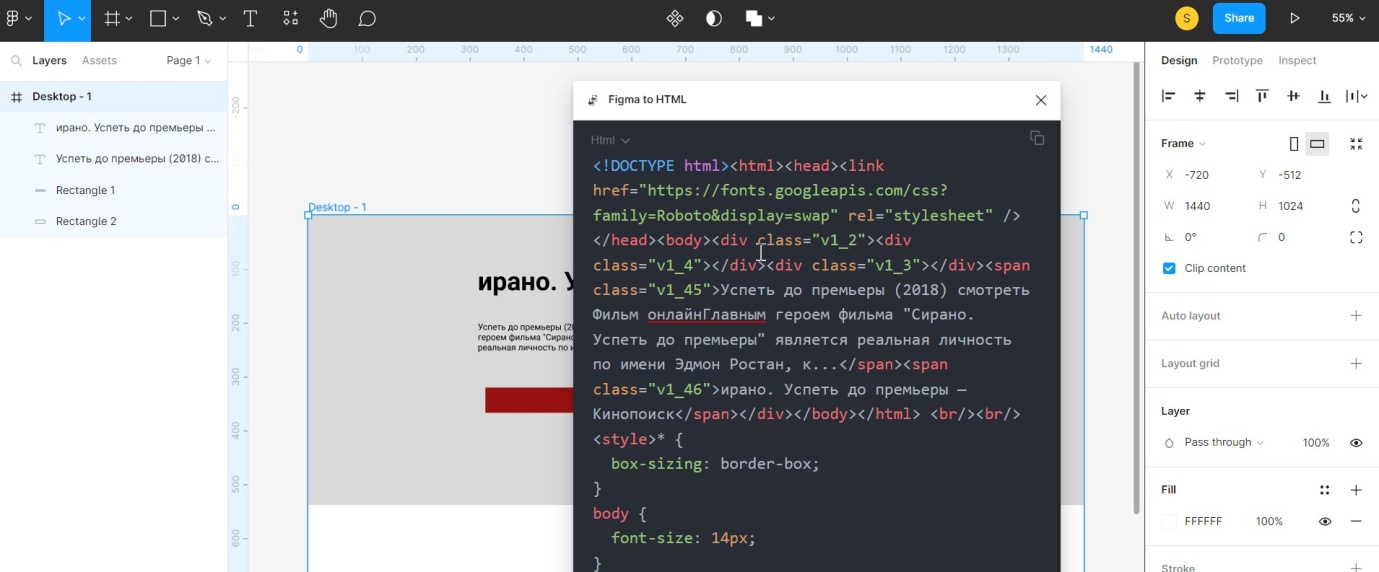 Методические указанияОформление для каждого блока в Figma находится на панели Design.Контрольные вопросыЗа что отвечают каждый из принципов: контраст, повтор, выравнивание, приближение?Где в Figma находятся инструменты для верстальщика и разработчика?Почему рекомендуется использовать 12-ти колончатую систему выравнивания?Дополнительные заданияСоздать остальные экраны посадочной страницы.